КАРАР                                                         ПОСТАНОВЛЕНИЕ« 07 » октябрь 2016 й.                   № 178 б                   « 07 » октября  2016 г.«О подготовке предложений по проекту Генеральный план  сельского поселения Зилаирский сельсовет муниципальногорайона Баймакский район Республики Башкортостан»Руководствуясь Градостроительным кодексом Российской Федерации, Уставом сельского поселения Зилаирский сельсовет муниципального района Баймакский район Республики Башкортостан, Федеральным законом от 06.10.2003 №131- ФЗ «Об общих принципах организации местного самоуправления в РФ» Администрация СП Зилаирский сельсоветПОСТАНОВЛЯЕТ:1 Принять решение о подготовке предложений по проекту Генеральный план2.Создать комиссию для рассмотрения предложений по проектуГенеральный план СП Зилаирский сельсовет МР Баймакский район РБ в составе:Клысова Х.Г. председатель комиссииСулейманова Л.Р.член комиссииЧурилова Т.Г..член комиссииКадыров Р.М. член комиссии.4.Комиссии рассмотреть предложения по проекту Правил землепользованияи застройки (в новой редакции) и обеспечить проверку проекта.5 Контроль за выполнением настоящего постановления оставляю за собой.Глава сельского поселения                       Сафин Г.А.         БАШКОРТОСТАН РЕСПУБЛИКАhЫБАЙМАК  РАЙОНЫМУНИЦИПАЛЬ РАЙОНЫНЫҢЙЫЛАЙЫР АУЫЛ СОВЕТЫАУЫЛ БИЛӘМӘҺЕ ХАКИМИӘТЕ453653, Урғаза ауылы, Һ.Дәүләтшина урамы, 1аТел.: 4-54-19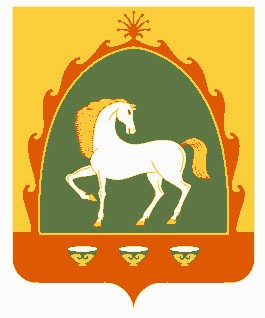 РЕСПУБЛИКА БАШКОРТОСТАН АДМИНИСТРАЦИЯСЕЛЬСКОГО ПОСЕЛЕНИЯЗИЛАИРСКИЙ СЕЛЬСОВЕТМУНИЦИПАЛЬНОГО РАЙОНА БАЙМАКСКИЙ  РАЙОН453653, с.Ургаза, ул. Х.Давлетшиной, 1аТел.: 4-54-19